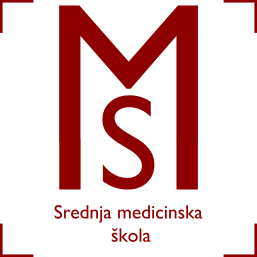 Srednja medicinska škola Slavonski BrodVatroslava Jagića 3A35 000 Slavonski BrodObavijest maturantima!Pripreme za državnu maturu - Njemački jezik - nadoknadaNadoknada priprema za državnu maturu iz Njemačkoga jezika održat će se:  22. 05. 2017. (9:00 – 12:00)24. 05. 2017. (12:00 – 15:00)29. 05. 2017. (9:00 – 12:00)31. 05. 2017. (12:00 – 15:00)1. 06. 2017.    (9:00 – 12:00)                                                                                      Suzana Stjepanović, prof. 